Promotional Email from AgencyDear [insert agency or higher education institution] employees,You are invited to attend the 4th annual Adapt & Thrive Virtual Wellness Fair! October 17-19 join us to hear engaging speakers, participate in virtual fitness opportunities and listen to afternoon concerts while you work. Learn more through the attached flyer [attach flyer or delete this], promotional trailer video and register today.This wellness fair is a great way to learn about the many benefits available to support you, connect and to have some FUN while learning strategies to Adapt & Thrive! All participants will receive a great “Virtual Swag Bag” and 5 door prizes will be given away at the live sessions (there are 9 live sessions!)Sincerely,Your Wellness Coordinator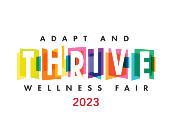 